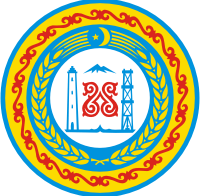 РОССИЙСКАЯ ФЕДЕРАЦИЯЧЕЧЕНСКАЯ РЕСПУБЛИКАСОВЕТ ДЕПУТАТОВ КУРЧАЛОЕВСКОГО МУНИЦИПАЛЬНОГО РАЙОНАРЕШЕНИЕот 26мая 2015г.                      с. Курчалой                                 № 159/40-2Об утверждении положения о конкурсе представительных органов поселений Курчалоевского муниципального районапо лучшей организации работы В целях повышения роли законодательных органов поселений Курчалоевского муниципального района, повышения эффективности их работы, руководствуясь УставомКурчалоевскогомуниципальногорайона, Совет депутатов муниципального района		РЕШИЛ:Утвердить положение о конкурсе представительных органов поселений Курчалоевскогомуниципальногорайона (прилагается).Настоящее решение подлежит опубликованию в районной газете «Машар» и размещению на официальном интернет сайте администрации Курчалоевского муниципального районаНастоящее решение вступает в силу со дня его официального опубликования.Глава Курчалоевскогомуниципального района                                                                 А.Ш.ВитиговУтверждено решением Совета депутатовКурчалоевскогомуниципальногорайона от « 26 » мая 2015 года № 159/40-2ПОЛОЖЕНИЕО КОНКУРСЕ ПРЕДСТАВИТЕЛЬНЫХ ОРГАНОВ МЕСТНОГО САМОУПРАВЛЕНИЯ ПОСЕЛЕНИЙ КУРЧАЛОЕВСКОГОМУНИЦИПАЛЬНОГО РАЙОНА ПО ЛУЧШЕЙ ОРГАНИЗАЦИИ РАБОТЫ I. ОБЩИЕ ПОЛОЖЕНИЯНастоящее Положение определяет порядок организации и проведения конкурса на лучшую организацию работы представительных органов местного самоуправления поселений Курчалоевскогомуниципальногорайона (далее - конкурс).Организатором конкурса является Совет депутатов Курчалоевскогомуниципальногорайона.Конкурс проводится в Курчалоевском муниципальном районе по итогам работы среди представительных органов местного самоуправленияпоселений Курчалоевскогомуниципальногорайона. II. ЦЕЛИ КОНКУРСА4. Конкурс проводится в целях:повышения роли представительных органов поселений Курчалоевскогомуниципальногорайона в реализации вопросов местного значения;повышения эффективности работы органов представительной власти поселений Курчалоевскогомуниципальногорайона;определения представительных органов поселенийКурчалоевскогомуниципальногорайона, добившихся наилучших результатов в работе в 201__ году и их поощрения;распространения положительного опыта работы среди представительных органов поселенийКурчалоевскогомуниципальногорайона.III. УСЛОВИЯ КОНКУРСА5. В конкурсе принимают участие представительные органы поселенийКурчалоевскогомуниципальногорайона.6. Конкурс проводится по следующим номинациям:6.1 Обязательные номинации:1) «Эффективное правотворчество»;2) «Лучшая презентация деятельности представительного органа поселения Курчалоевскогомуниципальногорайона;6.2. Дополнительные номинации:3) «Совершенствование социально-экономического развития территории»;4) «Парламентский контроль и работа с населением»;7. Итоги по обязательным и дополнительным номинациям подводятся отдельно (1, 2, 3 места по обязательным номинациям и 1,2, 3 места по дополнительным номинациям). Победителям номинаций вручаются соответствующие дипломы; 8. Порядок награждения определяется оценочной комиссией дополнительно.9. Председатель Совета депутатов поселения для участия в конкурсе представляет в Совет депутатов Курчалоевскогомуниципальногорайонане позднее «___»_______ 201_ года следующие документы:1) заявка на участие в конкурсе с указанием конкретных избранных для участия номинаций, заверенная председателем Совета депутатов поселения (приложение 1);2) решение Совета депутатов поселения об участии в конкурсе представительных органов поселений за 201_ год;3) материалы, характеризующие работу Совета депутатов поселения за отчетный период, подготовленные в соответствии с критериями оценки работы представительных органов (раздел V настоящего положения);10. Все документы представляются на бумажных и электронных носителях (объем до 20 листов, формат А4, шрифт TimesNewRoman, размер шрифта - 14).11. В качестве приложения к документам могут быть представлены дополнительные материалы в виде презентаций, роликов, фильмов, схем, таблиц, методических материалов, фотографий, аудио- и видеоматериалов и т.п.IV. ПОРЯДОК ОРГАНИЗАЦИИ И ПРОВЕДЕНИЯ КОНКУРСА12. Организацию и проведение конкурса осуществляет оценочная комиссия (далее-Комиссия), в следующем составе:1) председатель Комиссии- председатель Совета депутатов Курчалоевскогомуниципальногорайона;2) заместитель председателя Комиссии- председатель постоянной комиссии по вопросам укрепления законности, правопорядка, развития местного самоуправления и депутатской этикиКурчалоевскогомуниципальногорайона;3) секретарь Комиссии- руководитель аппарата Совета депутатов Курчалоевскогомуниципальногорайона;4) члены Комиссии:а) члены постоянных комиссийСовета депутатов Курчалоевскогомуниципальногорайона;б) представители администрации Курчалоевскогомуниципальногорайона(по согласованию);в) главы поселений Курчалоевскогомуниципальногорайона(по согласованию).13. Организационно-техническое обеспечение работы Комиссии осуществляет аппарат Совета депутатов Курчалоевскогомуниципальногорайона.14. Количественный и персональный состав Комиссии формируется и утверждается распоряжением председателя Совета депутатов Курчалоевскогомуниципальногорайона.15. Функции Комиссии:1) организует подготовку и проведение конкурса;2) формирует экспертные группы по номинациям из числа членов конкурсной комиссии;3) определяет единый порядок рассмотрения документов;4) рассматривает поступившие документы, проводит их экспертизу;5) определяет порядок и механизм подсчета баллов при подведении итогов конкурса;6) организует работу по освещению конкурса в средствах массовой информации;7) подводит итоги конкурса и определяет победителей.16. Формами работы Комиссии являются:1) заседания Комиссии;2) индивидуальная работа членов экспертных групп по проведению экспертизы поступивших документов (заполнение экспертных листов).17. Заседание Комиссии правомочно, если на нем присутствует большинство от установленного числа членов Комиссии.18. Решения Комиссии принимаются большинством голосов от числа присутствующих на заседании членов Комиссии и оформляются протоколами, подписываемыми председателем Комиссии и секретарем Комиссии.При голосовании каждый член Комиссии имеет по одному голосу, при равенстве голосов голос председателя Комиссии является решающим.V. НАПРАВЛЕНИЯ ДЕЯТЕЛЬНОСТИ, ЯВЛЯЮЩИЕСЯ КРИТЕРИЯМИ ОЦЕНКИ ДЕЯТЕЛЬНОСТИПРЕДСТАВИТЕЛЬНЫХ ОРГАНОВПОСЕЛЕНИЙ КУРЧАЛОЕВСКОГО МУНИЦИПАЛЬНОГО РАЙОНА19. Оценочными критериями в конкурсе представительных органов поселений Курчалоевскогомуниципальногорайонаявляется оценка их работы по следующим направлениям деятельности:I. В номинации «Эффективное правотворчество»-создание наиболее полной системы муниципальных правовых актов по осуществлению вопросов местного значения (общая характеристика созданной правовой базы, основные направления правотворческой деятельности за указанный период, актуализация), наличие актуальной редакции Устава поселения, организация контроля реализации нормативной правовой базы);-организация эффективного планирования деятельности представительного органа поселения Курчалоевскогомуниципальногорайона (наличие и выполнение планов работы за указанный период, осуществление контроля за соблюдением законодательства в сфере межбюджетных отношений, землепользования, природоохранной деятельности, благоустройства и т.д.);-подготовка запросов, обращений, правотворческой и законодательной инициативы;-организационно-правовое обеспечение деятельности Совета депутатов поселения (наличие регламентов, положений о комиссиях, организации делопроизводства);-обеспечение взаимодействия представительного органа поселения с другими представительными органами поселений(описание сложившейся практики, в т.ч. реализации полномочий местного значения, передачи части полномочий, работы в совместных комиссиях, советах и иных совместных формированиях);-организация методической работы и учебы депутатского корпуса, обмен опытом работы, использование опыта иных муниципальных образований (методические материалы, разработанные в помощь депутатам, организация и проведение семинаров, консультаций, изучение, обобщение и распространение положительного опыта по различным направлениям деятельности, практика работы с молодыми депутатами).II. В номинации «Лучшая презентация деятельности представительного органа поселения»:-организация работы по пропаганде здорового образа жизни, в т.ч. личное участие депутатов поселений в спортивных, культурных и иных мероприятиях;-активная творческая, краеведческая, просветительская, благотворительная и иная деятельность депутатов;-освещение деятельности депутатских объединений, в т.ч. с общественными объединениями и формированиями, организация межмуниципального сотрудничества с другими органами местного самоуправления, совместная работа на территории с населением;-наличие материалов для презентации работы представительного органа поселения, отвечающих современным требованиям технического, эстетического и содержательного характера:-подготовка и демонстрация аудио- и видеоматериалов(схем, таблиц, фильмов, слайд-шоу и т.д.);-наличие полиграфической продукции (газетных и журнальных публикаций, специальных буклетов, каталогов, сборников, рекламных и иных материалов);-общая продолжительность презентации (выступления) не более 10 (десяти) минут.III. В дополнительной номинации «Совершенствование социально-экономического развития территории»:-мероприятия по координации действий и контролю за ходом реализации программы социально-экономического развитиясоответствующего поселения (рассмотрение вопроса о ходе реализации указанной программы на заседании представительного органа);-мероприятия, направленные на снижение напряженности на рынке труда (наличие программы дополнительных мер по снижению напряженности на рынке труда; совместная работа с организациями, органами исполнительной власти, в том числе органами службы занятости по организации занятости и самозанятости граждан; работа по снижению уровня безработицы, в том числе работа с населением по организации общественных работ; другие мероприятия);-мероприятия по поддержке и развитию малого и среднего предпринимательства (наличие программы по поддержке и развитию малого и среднего предпринимательства);-работа с населением по информированию о возможных формах поддержки малого и среднего предпринимательства;-динамика развития субъектов малого и среднего предпринимательства за предшествующие годы в сравнении;-темп роста бюджетной поддержки мероприятий по развитию малого и среднего предпринимательства за предшествующиегоды в сравнении;-мероприятия по реализации документов территориального планирования(правила благоустройства, схемы перспективного развития инженерных сетей, схемы санитарной очистки территорий;-мероприятия, направленные на создание условий для индивидуального жилищного строительства, с указанием площади земельных участков, предоставленных для строительства в предшествующем году.IV.В дополнительной номинации «Парламентский контроль и работа с населением»:-осуществление контроля за исполнением правовых актов, принятых представительным органом;-осуществление контроля за исполнением местного бюджета, соблюдением установленного порядка подготовки и рассмотрения проекта местного бюджета, отчета об его исполнении; контроль за соблюдением установленного порядка управления и распоряжения имуществом, находящимся в муниципальной собственности;-заслушивание отчетов о деятельности должностных лиц администрации, о социально-экономическом развитии и о реализации вопросов, поставленных представительным органом;-эффективность работы с населением, регулярность и результативность встреч главы и депутатов с избирателями, организационно-техническое обеспечение работы представительного органа поселения, работа с обращениями граждан, организация добровольных общественных формирований;-работа с населением (информированность населения о деятельности органов местного самоуправления; работа по обращениям, предложениям, письмам и жалобам граждан; работа депутатов поселений по приему избирателей по месту жительства; отчеты депутатов в округе; работа по наказам избирателей; другие формы работы);-работа органов местного самоуправления поселений с местным сообществом (практика подготовки и проведения публичных слушаний, сходов, собраний и опросов граждан; создание общественных, экспертных советов и комиссий при представительном органе поселения, работа по доведению до сведения населения требований нормативных правовых актов, привлечение к своей деятельности Почетных граждан района, знатных земляков, ветеранов войн и труда, работа с иными категориями населения);-работа органов местного самоуправления поселений по повышению общественной активности населения (взаимодействие с общественными объединениями, организация культурно-массовой и спортивной работы, пропаганда здорового образа жизни, привлечение жителей к благоустройству и озеленению территории поселения, охране общественного порядка, к решению других вопросов местного значения);-развитие межмуниципального сотрудничества (наличие и выполнение договоров о сотрудничестве, создание межмуниципальных объединений, хозяйственных обществ и других межмуниципальных организаций, описание сложившейся практики);-взаимодействие органов местного самоуправления поселения со средствами массовой информации (освещение своей деятельности на страницах печатных органов, радио, телевидении и др., организация пресс-конференций и т.д.).VI. ПОДВЕДЕНИЕ ИТОГОВ КОНКУРСА И НАГРАЖДЕНИЕ ПОБЕДИТЕЛЕЙ20. Подведение общих итогов конкурса проводится Комиссией в 2 этапа:.1 этап-оценка документов членами Комиссии индивидуально по экспертным листам (представление секретарю комиссии заполненных экспертных листов);2 этап-рассмотрение итогов по экспертным листам на заседании оценочной комиссии, подведение общих итогов конкурса.21. Победителями конкурса признаются представительные органы поселений Курчалоевскогомуниципальногорайона,набравшие наибольшее количество баллов.22. Победители конкурса награждаются Благодарностью председателя Совета депутатов Курчалоевскогомуниципальногорайона, победители, занявшие 1-е места дополнительнонаграждаются ценными подарками.Награждение победителей конкурса проводится в торжественной обстановке на заседании Совета депутатов Курчалоевскогомуниципальногорайона.23. Комиссия может принять решение о представлении отдельных участников конкурса, не занявших призовые места, к награждению Благодарностью председателя Совета депутатов Курчалоевскогомуниципальногорайона.24. Итоги конкурса утверждаются решением Совета депутатов            Курчалоевскогомуниципальногорайона, публикуются в районной газете «Машар» и размещаются на официальном сайте Совета депутатов            Курчалоевскогомуниципальногорайона в информационно-коммуникационной сети «Интернет».25. Документы, представленные на конкурс, не возвращаются участникам конкурса и могут быть использованы Советом депутатов            Курчалоевскогомуниципальногорайона в своей деятельности.Приложение 1____________________________________________________________________________________________________________(адрес Совета депутатов Курчалоевскогомуниципального района) ЗАЯВКАнаучастие в конкурсе«Лучшаяорганизация работы представительногооргана поселенияКурчалоевского муниципального района»                                                                                      (далее - конкурс)________________________________________________________________(полное название представительного органа поселения Курчалоевского муниципального района, почтовый адрес, адрес электронной почты, телефоны для связи)________________________________________________________________________________________________________________________________________________________________________________________________________________________________________________________________Прошу допустить к участию в конкурсе на лучшую организацию работы представительных органов поселений Курчалоевскогомуниципального района в номинациях:1. Эффективное правотворчество»;2. «Лучшая презентация деятельности представительного органа поселения Курчалоевскогомуниципальногорайона;А также в дополнительных номинациях:3._________________________________________________________Председатель Совета депутатовКурчалоевского поселенияКурчалоевского муниципального района       __________          _____________«__»______________201__г.      